Приложение 1Диагностика по Даскаловой Ф.Г.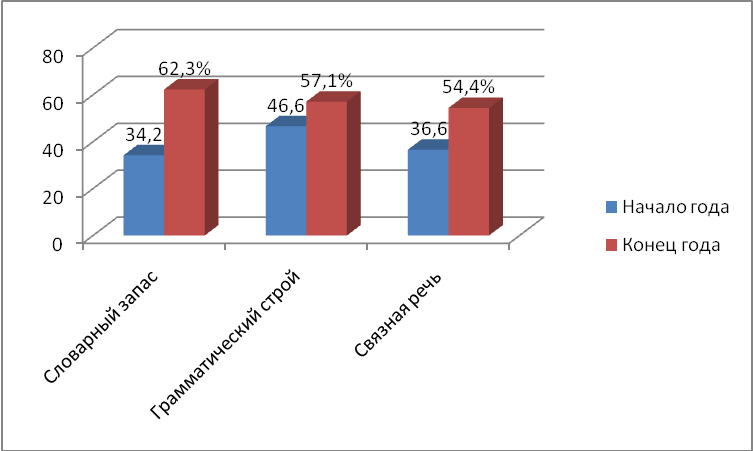 